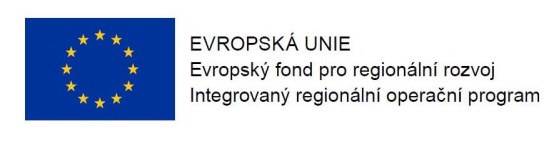 Program semináře pro žadatele k 21. výzvě v IROP„Muzea“ Datum:				17. 2. 2016	Místo konání:  	Krajský úřad Středočeského kraje  (vchod C Krajského úřadu Středočeského kraje z ulice Preslova, 1. patro, místnost č. 1096), zasedací místnost Zastupitelstva, Zborovská 11, Praha 5Zahájení:			17. 2. 2016, 9:30 hodinPředpokládané ukončení:	13:00 hodin9:00 – 9:30	Prezence účastníků	9:30 – 9:45	Zahájení, představení IROP, rolí Řídicího orgánu IROP a Centra pro regionální rozvoj České republiky (zástupce ŘO IROP), podpora kulturního dědictví v IROP9:45 – 10:45  	21. výzva IROP  „Muzea”: parametry výzvy, podporované aktivity, způsobilé výdaje, povinné přílohy žádosti (zástupce ŘO IROP)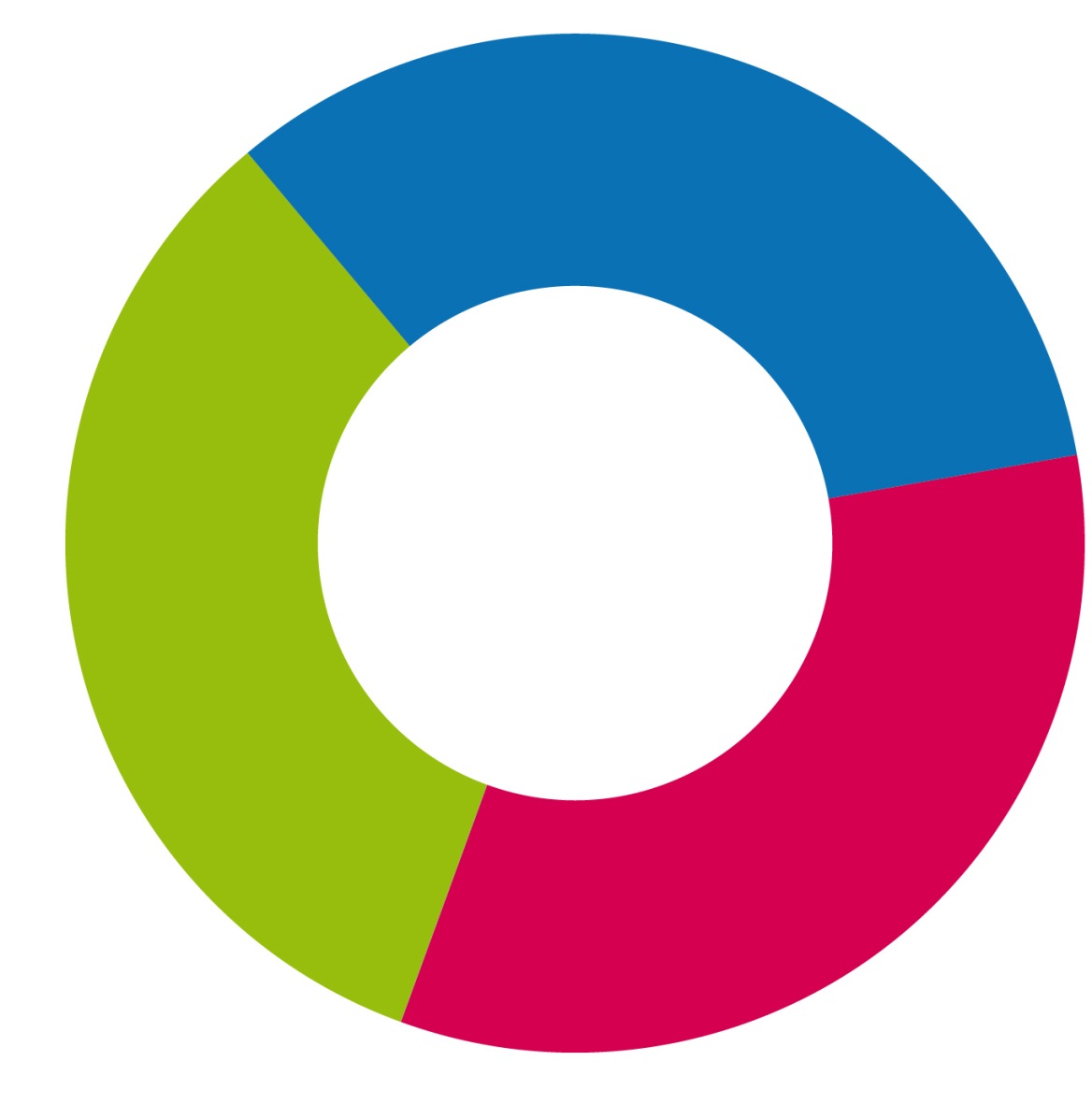 10:45 – 11:00 	Přestávka11:00 – 12:00	Postup pro podání žádosti o podporu v MS2014+, systém hodnocení projektů a další administrace projektu, výběrová a zadávací řízení (zástupce CRR)12:00 – 12:30	Diskuse             